Нравственно-эстетическое воспитание«Березка именинница» – троица народное гуляниеПроводили на территории центра, которую украсили берёзками, роль ведущего исполнял (культорганизатор центра Иванов И.А.)  Семик – в русской рубашке  с венком на голове, через плечо короб с венками, лентами и украшениями для завивания березок. На празднике было очень много детей и подростков, которые приняли участие в проведении троицких обрядов. Водили хороводы, завивали берёзки, обменивались венками, пели русские песни. По окончанию праздника топили берёзку в речке протекающей около клуба. «Иван-купала» конкурсно-игровая программа для детей.Действие происходит на поляне около реки, поляна украшена венками и цветами, под которыми спрятаны кувшины со сладостями.  По середине поляны костёр из крапивы. Открыл празднование культ организатор центра, Иванов И.А., рассказом о празднике, поздравил с именинами  ребят чьи имена Иван и Марья. Продолжили программу с разминки,  загадками о лете, дожде, солнце, росе, грозе. Далее на поляне появилась Водица – водяному старшая сестрица (Будникова О.Ф.) и провела конкурс «Русалок», победительницей стала Иванова Юлия, у неё самые длинные волосы. Очень весело дети переносили воду ложкой, с помощью веера ребята загоняли бумажных рыбок в бассейн. Весело и задорно прошел словесный конкурс, дети вспоминали слова относящиеся к воде, жидкости. Угадывали название растений, которые принесла с собой «Водица».  Играли в ручеёк, отгадывали загадки-думалки, прыгали через костёр из крапивы. Закончили праздник поисками цветущего «папоротника» под которым были спрятаны сладости. На мероприятии присутствовало 31 человек.«Дочки матери» вечер отдыха для мамПодготовили и провели совместно с ТОСом «Станица» и Отделом образования Мухоршибирского района.Открыл праздник глава администрации Седов В.А., продолжил поздравление с праздником глава МО «Мухоршибирский район» - Молчанов В.Н., вели праздничную программу  работники ЦДО – Хохлова Е.А., Коноферчук Е.С., Гуслякова И.А., бухгалтер отдела образования Леонова Е.А. в концерте приняли участие народный ансамбль «Журавушка», вокальная группа «Рябинушка», участники детского клубного формирования по вокалу, в исполнении Александра Денисова и Александра Суворова прозвучали «Русские наигрыши» для именинников находящихся в зале (Будникеова О.Ф. и Поломошнова Т.Н.), участники клубного формирования «Домовёнок» показали для мам сценку «Наши мамы лучше всех». Всем мамам находящимся в зале были вручены цветы, закончили праздник чаепитием. На празднике присутствовало 71 человек.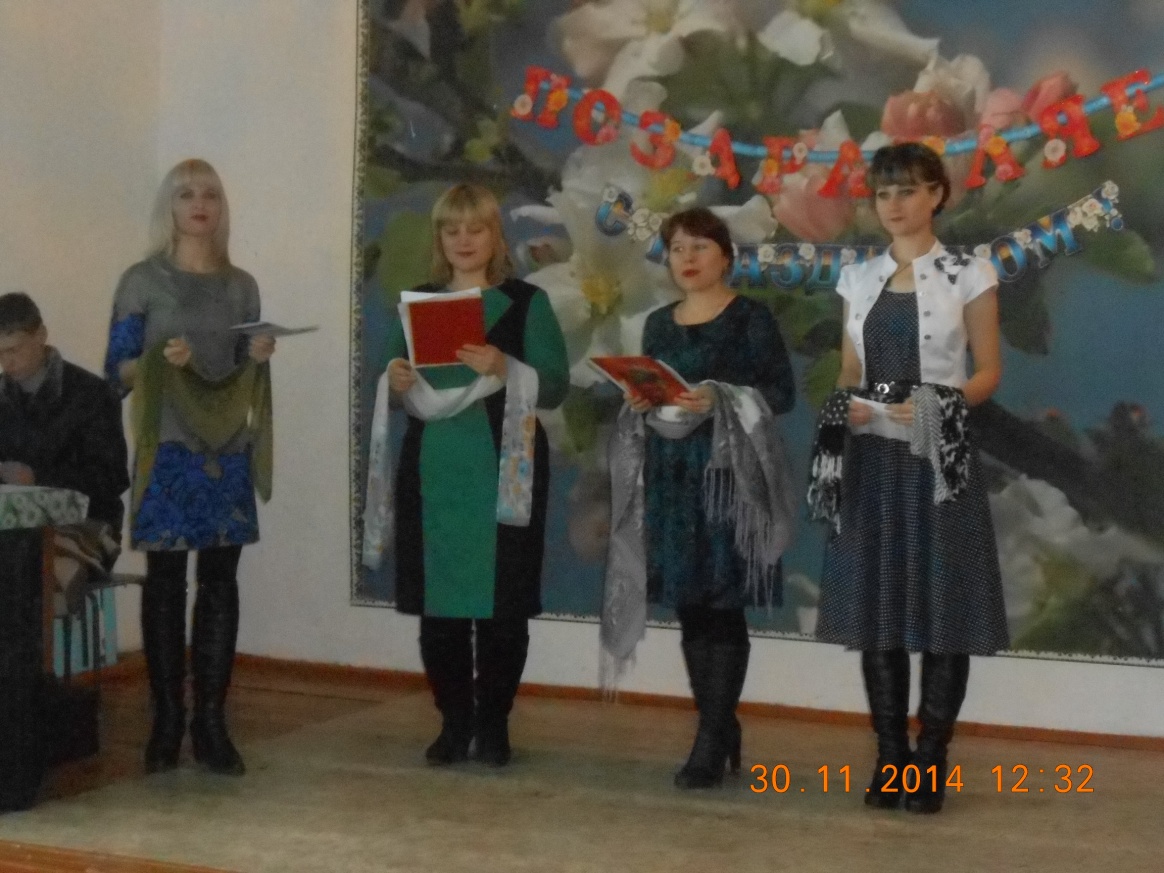 